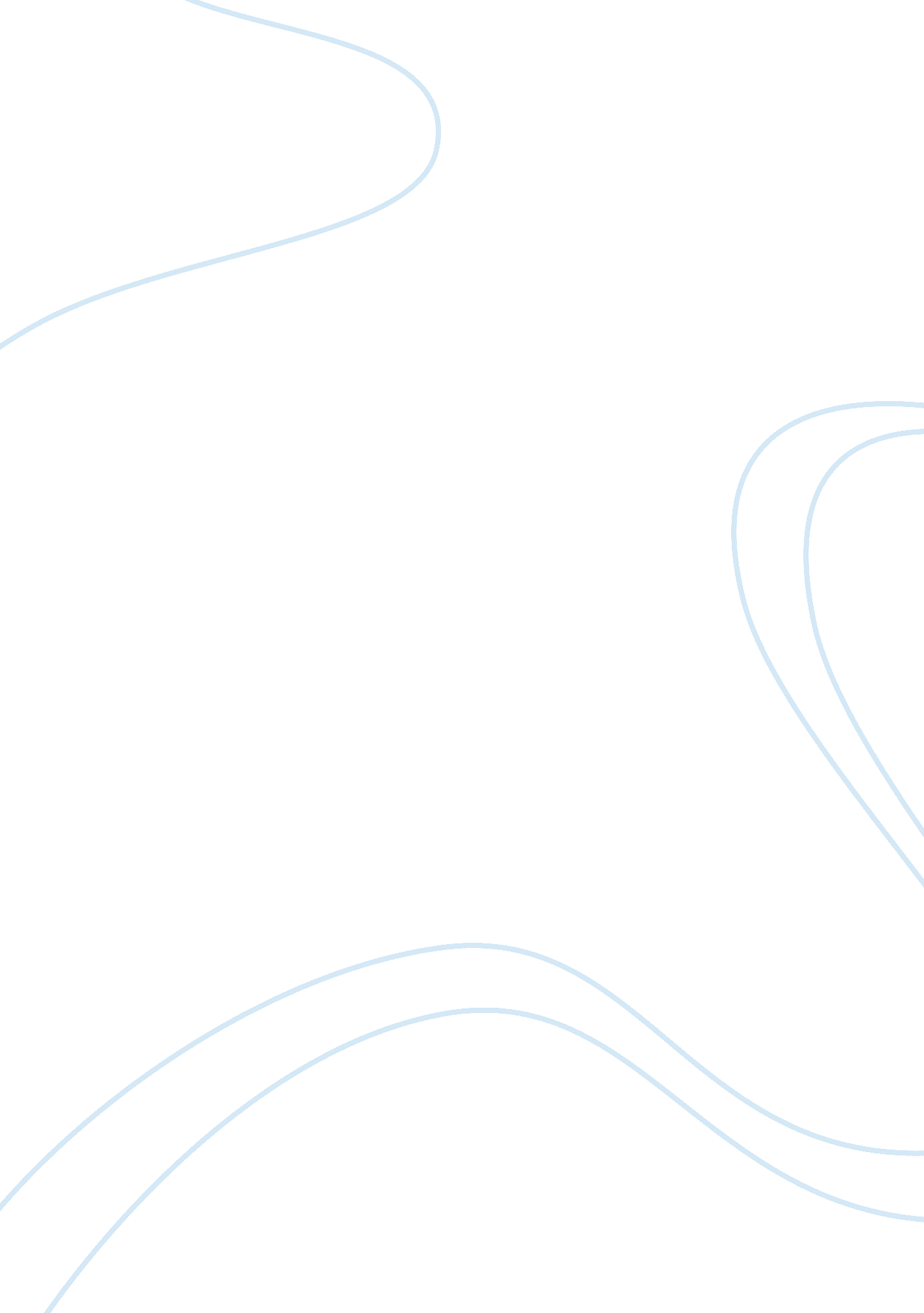 Good example of media bias essaySociology, Racism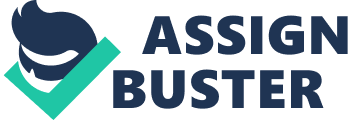 A question arises whether the media is biased against liberals. The answer is yes. Another question comes around whether the media has biased news over conservatives. The answer will be yes. Many would think these questions and answers aren’t interesting at all, due to its probability of searching evidence-anecdotal or to provide evidence of media bias as one stripe or another(Dellavigna and Kaplan 1187--1234). 
The interesting and instructive part of studying media biases is inherent or structural biases present in journalism. However, the professional working in media is through television. The word bias is used as a present day challenge that is applied for partisan critics. “ Frame” would be referred as the most appropriate one against this word that is accurate and accepted one. There are few of the professional frame that offered as structure for journalists as to what they see and how they can show what they are seeing (Dellavigna and Kaplan 1187--1234). Commercial Bias The major purpose is money making business for news media. In which, they have to deliver their best product to their customers to make maximum profit and stand against their competitors. Advertisers are the one who are customers of the news media(Dellavigna and Kaplan 1187--1234). 
The essential product that news media provide to its customers are viewers or readers. However, there is a conflict between the biased news media i. e. narrative biases and bad news below. This is because conflict draws attention to its readers and viewers. Whereas, the boring word is referred to “ Harmony”(Dellavigna and Kaplan 1187--1234). Temporal Bias The immediate reporting is the one way of news media biasness. The new and fresh this is what a news about. That is portrayed as breaking news which is immediate and fresh. Also, the change in news occur on a consistent basis, only when it is a small news to cover (Dellavigna and Kaplan 1187--1234). Visual Bias The visual depiction of news on the television is biased and has increased majorly in the newspapers. Pictures are the most important tool for television without images, television is nothing. The little attention is over legitimate news that offer no visual angle. Whereas, what is essential in politics policy cannot be categorized through photograph (Dellavigna and Kaplan 1187--1234). Bad News Bias Boring is connected to good news and neither it is well photograph, it is because of bias nature of the world towards portraying such news. However, it becomes more hazardous place due to such news than it really is. Also, politicians are looked as too crook than they really are due to biasness in news (Dellavigna and Kaplan 1187--1234). Narrative Bias Stories that covered by the news media which have a starting, mid and end point in other words are referred as antagonists and protagonists. The ambiguity is present everywhere in this world. The narrative structure is used for news media to those ambiguous events that refer to such events which are conveniently understandable and have clear reason and effect over relationships. The best way to storytelling is through drama, as such bias lead by using these instruments through journalists to get or look out for drama i. e. for the sake of drama versus drama(D'alessio and Allen 133--156). 
Drama is a tool of controversy. Experts or officials opinions are often referred to current conflict present in the journalists with two distinct side of a problem that is related to authority disorder bias. Moreover, the narrative bias leads by several journalists to make and then stand to their master narratives lines for set story with assigned characters who work in an assigned way. Although, it becomes difficult when a master narrative is set and journalists look their narrative views through one side which is not mostly an accurate or best way of looking events and people(D'alessio and Allen 133--156). Status Quo Bias The system works are the words referred to believe of the news media. The fiasco in Florida was the one way to recall the news media in order to compel and remind the constitution is safe and the procedure is working and everything is working well. The structure of political system had never been questioned by the mainstream news media(D'alessio and Allen 133--156). 
The only method is the American way towards political and social scenario. Although, news is the only way used by Americans. The massive amounts of time is spent on the press towards unquestioning the coverage of the procedure of campaigns display by the political parties. The alternative view towards this biasness is how government might work and what government might deliver cut or ignore the effectiveness of it(D'alessio and Allen 133--156). Fairness Bias This biasness isn’t referred to an oxymoron. However, the practices made by the ethical journalists are to fulfill demands that is the responsibility given to the reporters and editors which needs to be fair(D'alessio and Allen 133--156). 
Such manifests in the news product as biasness with contention among political actors are showcase as narrative bias. Such as, the opposing camp is one fraction or politician act that they do whether something is worthy enough too portrayed in the press as news is compelled by such bias and with that reaction comes around from the opponents(D'alessio and Allen 133--156). 
The illusion game come inform as form of political game that is contentious and never cooperative, also, conditions created through such bias acts in which the appearance of one faction over other is like an attacker using press as a tool (Watts and Domke et al. 144--175). 
Such as, positive accomplishment is announced by a one politician and followed as the way of press seeking in order to have negative comment over the other politician. There are two point of view that there should be fair treatment towards both the politicians. But this practice take place when liberal biasness comes around and conservative approach is made through a one political party (Watts and Domke et al. 144--175). Expediency Bias The profession that is deadline oriented is a competitive form of journalism. The major space and air time is accommodated by the reporters to compete between themselves. Market share and reader/viewer attention is capture through news organizations dealing with competition. Whereas, the 24hours news cycle is immediacy of television and internet that has driven the cycle in such a condition that becomes competing job which never comes to an end(Evel and Shah 101--117). Glory Bias The stories cover by the journalists are mostly asserted through them as television reporters. The unfolding events on the locus or strong political orbit and civic actors are occurred mostly when proximity is present. The cultural identity is maintained through bias act of journalist that help in establishing as knowledgeable insiders(Evel and Shah 101--117). 
The obnoxious ways were used in the glory bias by television journalism. The heroic pictures and stirring music through news promos by the individual reporters were made to make an aura of omnipotence and omnipresence(Evel and Shah 101--117). 
This bias is assigned to the satellite phone. Moreover, the current video reported on the CNN from Tokyo is an example of normal video feed i. e. made in such Glory bias situations. An image is portrayed i. e. romantic depiction through jerky pictures and fuzzy sound using satellite phone and create foreign adventure with these images(Evel and Shah 101--117). Theory Known as Structural Bias The critics speaks that unified voice has asserted distinct ideological bias. The ideological struggle is the one fits with the requirements of assigned thoughts of simplicity and helpful to convert a good understand of the world that what is occurring. A theory needs to be understand that provides better information(Evel and Shah 101--117). 
The model of this theory depicts that why things occur as they do currently. Moreover, the outcomes and behavior of the theory recommend the future results. Further, demonstration is made through ideological biases related to the specific problems or phenomena, which are described through other behaviors and predicted as structural biases(Evel and Shah 101--117). 
First make analysis of the situation and present form that is accurate one. However the biases written above are the best technique to expect the press to do the biases based on structural biases. The concluding statement should depict what you are portraying through structural biases(Evel and Shah 101--117). 
Always follow how the press behaving towards the situation that is occurring in few days. This is the way which help the researchers to understand successfully the behavior of press(Entman 163--173). Assumptions of News Media in a Context to Language and Discourse The message that is introduced through communicating in a form of written or spoken display biases. Further, explains that existence of objective viewpoint is not present and transparent language exists when one to one coordination is present between words and reality that actually present the reality to experience through news media(Entman 163--173). 
The live experiences is through mediated language. This helps in evaluation for those who experience and reflect their thoughts using language. The journalism practice distinct view of language that is with severe consequences for the new customer. These wrong presuppositions by journalists rather than apparent campaigning helps to create political bias news which is often detected in news(Entman 163--173). Nonpartisan and Literal Concepts Rubric of journalism has six standard question that are how, who, what, when and why. But they aren’t able to grab the complexity of problems as expressed and seen a moral systems of conservatives and liberals(Entman 163--173). Neutral Language A conceptual system of reporting is associated with language. The political or moral conceptual system is utilize as reinforce to the use of language on the conceptual system(Entman 163--173). Reported News in Neutral Terms In order to select a discourse you need to make choice of a position. The concepts portrayed through political view is completely confused with an attempt of neutrality. The two way depiction is used for it whether it is an inheritance tax or a death tax(Evel and Shah 101--117). 
One needs to know the possible neutral terms. That is used to balance which is creating confusion as news articles don’t provide the space. Moreover, the treatments made through time needs to completely describe liberals preference as conservatives prefer what other liberals prefer as one(Entman 163--173). 
The language difference can’t be explained through time or space, it is beyond the statistics of politics that is towards formation, evaluation and implementation of the policy. Conceptual System Share among All Viewers and Readers The English language used as a sharing language i. e. the grammar in it. However, the use of denotations and connotations or dialects are not shared as concepts, live experience and ideologies. The researchers provide example of a statement i. e. “ I am an American patriotic” which means that it is totally distinct to liberals and conservatives (Evel and Shah 101--117). 
Connotation is the major sign that is creating difference. The moral constructs with the differences in the spring connotation is distinct to it. The meaning of conservative doesn’t mean the statement as appeared in the liberal and vice versa of immoral look (Evel and Shah 101--117). 
The assumptions that are falsely made by the journalists instead of campaigning that might help to create the political bias news consumers mostly identify, in reporting for news. Experts or officials opinions are often referred to current conflict present in the journalists with two distinct side of a problem that is related to authority disorder bias. The comfortable way towards assigned concepts of techniques are naturally viewed by the world’s concept towards conservatives(Dellavigna and Kaplan 1187--1234). 
The wrong beliefs by journalists rather than apparent campaigning helps to create political bias news which is often detected in news. Moreover, the narrative bias leads have several journalists view to make and then position to their master narratives lines to set story with assigned characters thatgraft in an assigned way. The journalism preparationhas a distinct view of language that is of severe penalties for the new customer(Dellavigna and Kaplan 1187--1234). 
However, ideology of the political parties is towards moral concepts that goes through undergird. Two types of republicans are present conservative and liberal and democrats. Further, the liberals among the media world have the same thoughts towards pointing out news reporters for their votes as a democrats or from a democratic (Dellavigna and Kaplan 1187--1234). 
The ethical concepts in journalism are the preparation of the journalists towards encouragement of the neutral language that has an effect of biases based on their ideologies to adopt the ethics of journalistic work. Also the assumptions that are made in a context to the reporter’s language is based on the structural biases and strongly urge of ethical journalistic practices. Moreover, the concept is simple as the mainstream media act towards those news that have political purpose for their news outlets to get more rating and act as biases towards reporting specific that can make reputation of their channel(Dellavigna and Kaplan 1187--1234). Work Cited Watts, Mark D, David Domke, Dhavan V Shah and David P Fan. " Elite Cues and Media Bias in Presidential Campaigns Explaining Public Perceptions of a Liberal Press." Communication Research, 26. 2 (1999): 144--175. 
Groseclose, Tim and Jeffrey Milyo. " A measure of media bias." The Quarterly Journal of Economics, 120. 4 (2005): 1191--1237. 
Gentzkow, Matthew and Jesse Shapiro. " Media bias and reputation." (2005) 
Evel and Dhavan V Shah. " The impact of individual and interpersonal factors on perceived news media bias." Political Psychology, 24. 1 (2003): 101--117. 
Entman, Robert M. " Framing bias: Media in the distribution of power." Journal of communication, 57. 1 (2007): 163--173. 
Dellavigna, Stefano and Ethan Kaplan. " The Fox News effect: Media bias and voting." The Quarterly Journal of Economics, 122. 3 (2007): 1187--1234. 
D'alessio, Dave and Mike Allen. " Media bias in presidential elections: a meta-analysis." Journal of communication, 50. 4 (2000): 133--156. 
Baron, David P. " Persistent media bias." Journal of Public Economics, 90. 1 (2006): 1--36. 